Муниципальное бюджетное дошкольное образовательное учреждение"Детский сад № 27 общеразвивающего вида с приоритетным осуществлениемфизического направления развития воспитанников"СП «Рябинка»КОНСПЕКТНОД по правилам дорожного движения«Лиса учит Правила дорожного движения»Гаврилова Ю.А.ВоспитательОзерск2019годКонспект НОД по правилам дорожного движения в средней группе
«Лиса учит Правила дорожного движения»Задачи:Уточнить представление детей об улице, о перекрестке, проезжей части, тротуаре.Закрепить представление детей о назначении светофора для машин и людей.Закрепить сигналы светофора для людей, дорожный знак: пешеходная дорожка.Учить внимательно, слушать взрослого и друг друга, отвечать на вопросы.Развивать навыки связной речи, внимание, память, сообразительность.Воспитывать доброжелательность, отзывчивость, сочувствие, желание оказать помощь, необходимость соблюдать правила дорожного движения.Оборудование: учебная площадка - перекресток, макет светофора для транспорта, дорожные знаки: пешеходная дорожка, наземный и подземный переход, сигналы красного, зеленого цвета, сюжетная картина-улица, костюм лисы, игрушечный транспорт.Предварительная работа: беседы, чтение книг, просмотр обучающих мультфильмов, дидактические игры.Ход занятия.Воспитатель: Ребята, давайте представим, что мы находимся на улице. Что можно увидеть на улице? (ответы детей) дети садятся на скамейку, отдыхают, рассматривают сюжетную картину улицы.(Вдруг слышен скрежет тормозов).Воспитатель: - Что-то случилось на дороге! Входит лисаЛиса: - Попав в большой и шумный город, Я растерялась, я пропала...Чуть под машину не попалаДрузья в цирк меня позвали ,а как дорогу перейти не подсказали.Воспитатель: - Лиса, ребята знают главные правила дорожного движения, они тебе помогут. Вот перед нами перекресток.Лиса: - Что такое перекресток?Дети: - В этом месте пересекаются дороги.Воспитатель: - Где можно ходить пешеходам?Дети: - По тротуару.Воспитатель: - Как называется часть дороги, по которой движется транспорт?Дети: - Проезжая часть.Воспитатель: - Проезжую часть улицы можно переходить только в специальных местах.- Посмотри, лиса, на дорожные знаки внимательно. Сейчас ребята расскажут тебе, что они означают.Дети: рассказывают о пешеходном переходе, пешеходной дорожке и др.Воспитатель: Эти знаки ставятся у пешеходных переходах и обозначают, что только в этом месте разрешается переходить проезжую часть.- «Лиса послушай стихотворение!»Дети: Пешеход, пешеходПомни ты про переход:Подземный, наземный похожий на зебру.Лиса: - Я тоже знаю зебру - это полосатая лошадка, которая выступает в цирке.Воспитатель: - На дороге нарисованы широкие белые полосы они похожи на зебру. Это пешеходный переход. А пройти по нему тебе помогут светофоры. Светофор, у которого три сигнала управляет транспортом.Дети рассказывают, что обозначает каждый сигнал.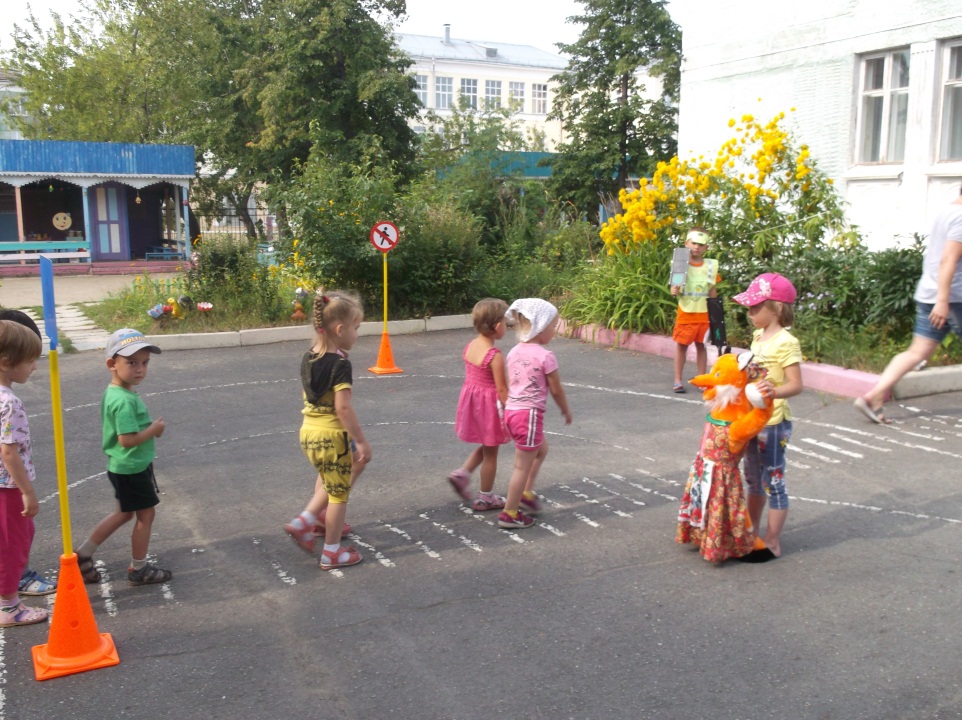 Воспитатель: - Светофор, у которого два сигнала светофора управляет движением пешеходов.Воспитатель: - Светофор для пешеходов находится ниже транспортного.Лиса, дети рассказали правила дорожного движения, которые знают. Ты их запомнила?Лиса: - Да я запомнила правилаВоспитатель: - Давайте проверим как лиса запомнила сигналы светофора и поиграем игру «Отгадалки» (отвечать нужно быстро):1. Сколько сигналов у светофора.2. Можно ли переходить улицу на желтый сигнал светофора.3. Что означает красный сигнал светофора.4. При каком сигнале можно переходить улицу.(Лиса отвечает, делает ошибки, Воспитатель просит детей исправить ошибки).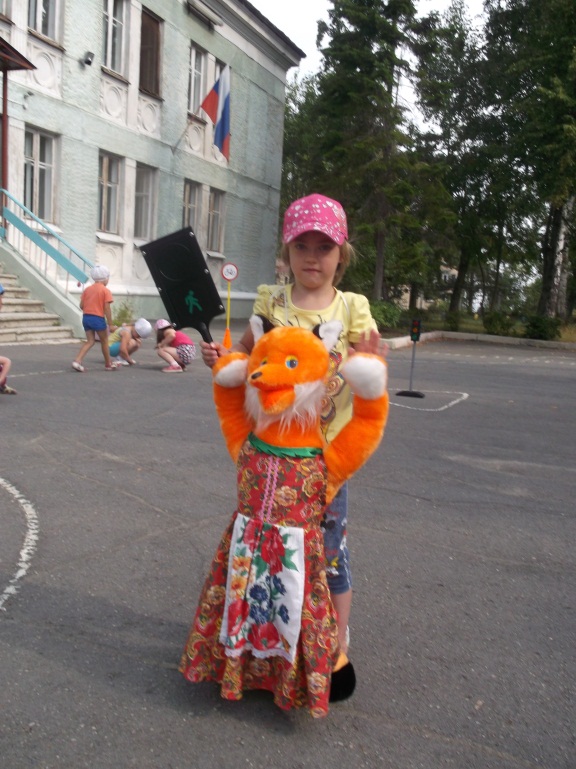 Воспитатель: - Молодец, лиса, правила светофора ты запомнила. Их надо всегда соблюдать.Лиса: - А я хочу тоже поиграть с ребятишками. Можно я буду светофором для пешеходов? (Сначала дети на месте играют, когда запомнят правила, идут к перекрестку).Воспитатель: - Тогда пойдемте на перекресток.Лиса: - Когда я подниму красный круг- вы стоите!- Когда подниму зеленый - Вы переходите по пешеходному переходу!Дети играют с лисойЛиса в конце игры хвалит детей, благодарит за помощь. Приглашает детей в цирк.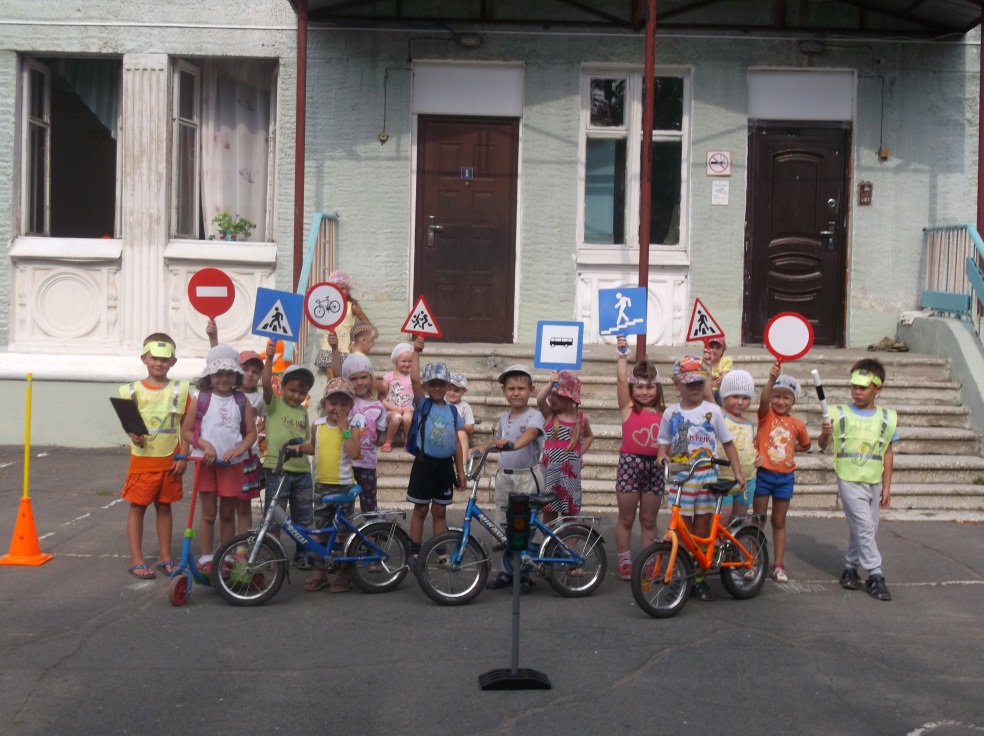 Список литературы:Т.Ф.Саулина «Три сигнала светофора», М. Просвещение, 1989 г.Э.Я. Степаненкова, М.Ф. Филенко «Дошкольникам о правилах дорожного движения», М. Просвещение, 1979 г.Т.А.Шорыгина «Беседы о правилах дорожного движения с детьми 5-8 лет», М. Творческий центр, 2009 г.О.Александрова «Воспитанный пешеход», М. Эксмо, 2010 г.Т.Б.Соколова «Сборник читайте детям о ПДЦ», Кемерово, Муниципальное образовательное учреждение дополнительного образования детей «Городской центр детского технического творчества», 2006 г.